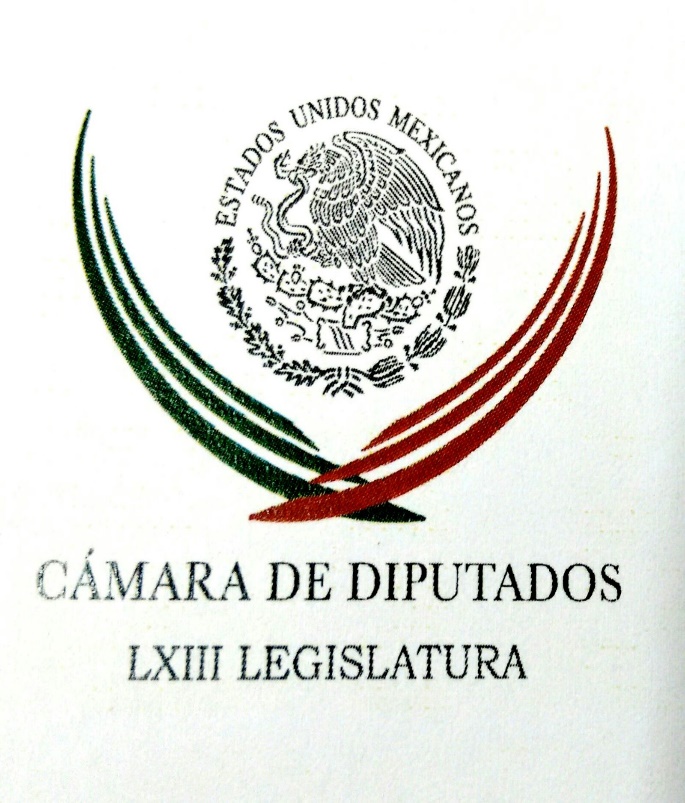 Carpeta InformativaPrimer CorteResumen: Seguridad Interior no puede permitir actuación discrecional del Ejército: PRDRocío Nahle. Mentira que gobierno de Duarte entregaba dinero a MorenaJesús Sesma. Reto en materia de Seguridad PúblicaMargarita Zavala forma parte de la mafia en el poder: AMLOÁlvarez de Icaza se destapa; busca la presidencia en 2018 como independienteGendarmería Nacional llega a Córdoba y XalapaJoaquín López-Dóriga. Negociaciones con el gobierno de EU27 de febrero de 2017TEMA(S): Trabajo Legislativo FECHA: 27/02/17HORA: 00.00NOTICIERO: MVS NoticiasEMISIÓN: Primer CorteESTACIÓN: OnlineGRUPO: MVS0Seguridad Interior no puede permitir actuación discrecional del Ejército: PRDEl líder parlamentario del PRD en la Cámara de Diputados, Francisco Martínez, calificó como “inadmisible” que la Ley de Seguridad Interior a discusión en San Lázaro, incluya elementos que autoricen el uso discrecional del Ejército en tareas de seguridad pública. El también presidente de la Junta de Coordinación Política en la Cámara, señaló que el debate sobre la regulación de las labores de las Fuerzas Armadas en asuntos de seguridad, debe emparejarse al de la adecuación y profesionalización de los cuerpos policíacos a nivel estatal y municipal. Martínez Neri afirmó que los elementos militares no tienen la capacitación necesaria para realizar labores policiacas y es preciso dejar de vulnerar su credibilidad. Añadió que en ese contexto, las iniciativas sobre Seguridad Interior  a debate, establecen elementos para desincentivar la capacitación de los cuerpos policíacos y dar facultades extraordinarias al Ejército y la Marina. “Por ejemplo, la propuesta del PRI abre la puerta al uso discrecional del actuar del despliegue y uso del Ejército, porque suscribe que la información que se genere será considerada como de seguridad nacional. Esto significa que todos esos datos son reservados así que las peticiones civiles o las prórrogas de los operativos no se conocerán ni se podrán analizar”, advirtió. Agregó que las propuestas señaladas aluden de manera ambigua a conceptos como desarrollo nacional y gobernabilidad democrática, por lo que es preciso corregirlas; y aunque en ningún momento señalan que se restringirán las garantías y derechos de los ciudadanos, faculta a los militares a ejecutar diligencias y realizar investigaciones que competen al Ministerio Público. Sentenció que los planteamientos del tricolor abren la puerta a la autorización de intervenciones militares a discreción, sin un plazo y condiciones claras; aunado a que los protocolos de actuación también prevén la toma de decisiones de manera unilateral por parte de los mandos militares. “La vía debe ser otra, primero debe valorarse expedir una legislación que coordine las tareas del Ejército, asegure la transparencia en el actuar de las fuerzas castrenses y preserve la seguridad de la ciudadanía frente a la actuación de las fuerzas armadas”, insistió. ys/m.TEMA(S): Trabajo LegislativoFECHA: 27/02/2017HORA: 08: 05 AMNOTICIERO: Fórmula OnlineEMISIÓN: Primer CorteESTACION: OnlineGRUPO: FórmulaRocío Nahle. Mentira que gobierno de Duarte entregaba dinero a MorenaLa legisladora por Morena Rocío Nahle aseguró que Morena no recibió recursos del gobierno de Javier Duarte. Sostuvo que Miguel Ángel Yunes Linares "ha estado haciendo puros actos como si fuera un circo Veracruz".Luego de que Miguel Ángel Yunes Linares, gobernador de Veracruz, diera a conocer una grabación donde supuestamente demostraba que Andrés Manuel López Obrador recibía dinero de Javier Duarte de Ochoa, la diputada por Morena Rocío Nahle aseguró que el mandatario estatal acusa con mentiras.La diputada por Morena señaló que en el estado de Veracruz existe una alianza entre el PAN y el PRD, así como que hay integrantes de la familia Bautista que ha gobernado la comunidad de Cacahuicapa, municipio de Cosoleacaque.Nahle sostuvo que se demostró que el delegado municipal de Morena, quien supuestamente recibía dinero, esta persona no era afiliado a este partido; "es de esta familia Bautista".Rocío Nahle señaló que Yunes Linares "ha estado haciendo puros actos como si fuera un circo en Veracruz".Sobre la grabación que dio a conocer Miguel Ángel Yunes Linares, Rocío Nahle aseguró no conocer a Gabriel Deantes. "El gobernador ha estado señalando sin ton ni son; a Morena nos da gusto que va a entrar la Fepade, que vaya a entrar la PGR; que vaya a entrar la institución que quiera entrar, porque va a quedar en evidencia, una vez más, primero que López Obrador no tiene nada que ver en este asunto y, segundo, se va a quedar en evidencia que es mentira. Otra mentira más a cien días de gobierno".La legisladora de Morena recordó que el gobernador Yunes solicitó un préstamo por 7 mil 500 millones de pesos, "cuando dijo en campaña que no iba a endeudar ni iba a contratar deuda"; además, "está también planteando una restructuración de la deuda".En otros temas, Nahle habló del problema del agua en la Presa de “Yuriria”, precisando que es una situación que tiene más de 20 años, donde los pobladores están molestos porque el gobierno "les ha incumplido en muchísimas ocasiones", por lo que los pobladores "toman la presa, cierran la válvula y lo han hecho por muchos años".En enero, agregó Rocío Nahle, volvieron a hacerlo "porque el gobierno no les cumplió para unos caminos".Ante estos hechos, subrayó la diputada por Morena, "el gobernador primero acusa a la diputada local de Cosoleacaque –Rocío Pérez de Morena- de que ella planeó un sabotaje, y la señala directamente". Sin embargo, la legisladora demostró que estaba en sesión del Congreso local. bmj/mTEMA(S): Trabajo LegislativoFECHA: 27/02/2017HORA: 06: 50 AMNOTICIERO: En los Tiempos de la RadioEMISIÓN: Primer CorteESTACION: 103.3 FMGRUPO: FormulaJesús Sesma. Reto en materia de Seguridad PúblicaJesús Sesma, colaborador: Nuestro país enfrenta un gran reto en materia de seguridad pública por amenazas, homicidios o sobornos, las policías locales y municipales se han visto rebasadas por quienes se dedican a traficar con drogas, armas y personas. Así es como se hizo necesaria la presencia de las Fuerzas Armadas en las calles de diversos estados del país, con el objetivo de entrenar las amenazas y peligros que afectan la paz pública y la tranquilidad de las familias mexicanas. Desde luego existen muchas voces que no están de acuerdo en que el Ejército y la Marina participen en estas actividades, pero la realidad es que si no fuera por ellos, estaríamos perdidos. Es verdad que los soldados y marinos no fueron entrenados para cuidar las calles de la delincuencia, pero no es menos cierto que los que tienen a su cargo dicha labor, por diversas razones no han podido cumplir con su trabajo. Seguramente no ha sido por falta de voluntad, pero tampoco cambia el mal resultado. Lamentablemente las Fuerzas Armadas no cuentan con las leyes necesarias para desarrollar dichas actividades y por eso resulta indispensable que a la brevedad cuenten con las reglas claras para que los ayuden a llevar a cabo esta delicada definición. Ante ello, Óscar Mario, la Cámara de Diputados y Senadores se encuentran trabajando para concretar la Ley de Seguridad Interior, en la que se establezcan cómo, cuándo y dónde deben intervenir para garantizar la seguridad de la sociedad. El objetivo es que dicha intervención se haga siempre con respeto a los derechos humanos, con transparencia y rendición de cuentas; evitando excesos y brindando certeza jurídica a todos, pero no sólo eso, Óscar Mario, la nueva Ley deberá sobre todo, fortalecer a las instituciones de seguridad pública en los estados, para que la intervención de soldados y marinos cada vez sean más necesarias. Estoy seguro que con la participación de expertos, académicos, legisladores y por supuesto, las propias Fuerzas Armadas y los distintos cuerpos policiacos, lograremos hacer una buena Ley que proporcione seguridad a los mexicanos, que fortalezca y dignifique a los policías, y que reconozca el compromiso y la lealtad de los soldados y marinos en nuestro país. Espero sus comentarios en Twitter @Cucho_SesmaPDEM y en mi Facebook, que es mi nombre Jesús Sesma. Duración: 02’ 24” bmj/mINFORMACIÓN GENERALTEMA(S): Información General FECHA: 27/02/17HORA: 00:00NOTICIERO: MVS NoticiasEMISIÓN: Primer CorteESTACIÓN: OnlineGRUPO: MVS 0Margarita Zavala forma parte de la mafia en el poder: AMLOEl dirigente del Movimiento de Regeneración Nacional (Morena), Andrés Manuel López Obrador, aseguró que lo único a destacar de Margarita Zavala, es que es esposa del ex presidente Felipe Calderón y forma parte de la “mafia en el poder”.Luego de que la panista afirmara que es la única capaz de vencer a López Obrador en el 2018, éste respondió que él ganará porque la gente “está harta” de la corrupción del Partido Acción Nacional, del Partido de la Revolución Democrática y del Partido Revolucionario Institucional.Aseveró que la “mafia en el poder” se está uniendo para ir a la contienda presidencial del 2018.De gira por Coahuila, el político tabasqueño fue cuestionado sobre los señalamientos del gobernador de Veracruz, Miguel Ángel Yunes, en cuanto a que integrantes de Morena recibieron recursos del ex gobernador Javier Duarte. En ese sentido, se limitó a afirmar que Yunes es un “corrupto”.Sobre las decisiones y posturas agresivas hacia México, por parte del presidente de Estados Unidos, Donald Trump, el ex jefe de gobierno capitalino aseveró que a final de cuentas, sus políticas “fracasarán” porque por un tiempo logró convencer y “engañar” a los votantes con la campaña de odio contra los migrantes, pero ya “cansó” a los estadounidenses.Respecto a la denuncia a presentar ante la Comisión Interamericana de Derechos Humanos por las agresiones de Trump, el dirigente de Morena indicó que contará con el respaldo de especialistas y personas notables.Calificó a Trump como un “energúmeno”, un autoritario y un prepotente, ello, por la campaña de odio que ha lanzado contra los migrantes.A la pregunta de por qué no ha aceptado debatir políticamente con personajes como el presidente priista, Enrique Ochoa Reza, indicó que está dispuesto  hacerlo, pero con el jefe de la mafia en el poder, no con los “achichincles”. ys/m.TEMA(S): Información GeneralFECHA: 27/02/2017HORA: 05: 46 AMNOTICIERO: En los Tiempos de la RadioEMISIÓN: Primer CorteESTACION: 103.3 FMGRUPO: FormulaSalomón Chertorivski. Miguel Ángel Mancera dio a conocer el reporteSalomón Chertorivski, colaborador: La semana pasada Miguel Ángel Mancera, el jefe de Gobierno de la Ciudad de México, dio a conocer el reporte económico 2016. Algunas conclusiones: La ciudad de México sigue siendo, por mucho, el motor económico de nuestra nación, en 2016 la ciudad por sí sola explica el 32 por ciento del crecimiento nacional, la tasa a la que creció la ciudad fue del 4 por ciento, más del doble del promedio nacional y siendo una economía tan grande, tan dura, esto es verdaderamente relevante. El crecimiento económico de la Ciudad de México fue empujado por los sectores de la construcción, 14.7 por ciento, y en esto hay que decir, no sólo son las edificaciones, creció la construcción en materia de telecomunicaciones y electricidad; otro sector muy relevante fue el comercio, que ha crecido a tasas por arriba del 11 por ciento y esto es relevante, porque es la compra de las familia, la compra al menudeo. Por otro lado, si se tiene que escoger una variable clave del éxito o no de la economía, pues ésa va a ser siempre el empleo formal, la Ciudad de México creó, generó uno de cada cinco empleos formales que en el país se crearon en el año 2016, con más de 128 mil. El lado obscuro sigue siendo que estos empleados son mal remunerados y en ello la necesidad de continuar en la lucha por que suban los salarios, iniciando por los mínimos y esto debe preocuparnos por mejorar los salarios, pues es el fondo de todo, que al final de cuentas no estamos hablando de números fríos; estamos hablando que atrás de esos números lo que hay son miles de familias, las familias capitalinas, que por supuesto si le va mejor a la economía, pues estarán mejor, pero al final de cuentas esa economía que crece tiene que reflejarse en una mejora de la vida de las personas y eso sólo se va a lograr con mejores salarios. Muchísimas gracias. Duración: 02’ 33” bmj/mTEMA(S): Información General FECHA: 27/02/17HORA: 00:00NOTICIERO: MVS NoticiasEMISIÓN: Primer CorteESTACIÓN: OnlineGRUPO: MVS 0Álvarez de Icaza se destapa; busca la presidencia en 2018 como independienteEl ex secretario ejecutivo de la Comisión Interamericana de Derechos Humanos (CIDH), Emilio Álvarez Icaza, anunció este domingo su intención de buscar ser candidato independiente a la presidencia para los comicios del 2018.Al lanzar la iniciativa "Ahora" con el respaldo de activistas en la Plaza de las Tres Culturas de la Ciudad de México, Álvarez de Icaza, propugnó por un cambio de régimen al sostener que los partidos políticos no representan a los mexicanos."Se les acabó la fiesta", manifestó el exsecretario ejecutivo de la CIDH en una especie de advertencia a la clase política de México, a la que acusó de traición de adueñarse del dinero de los mexicanos y de hipotecar el futuro de sus hijos.Álvarez, también expresidente de la Comisión de Derechos Humanos de la Ciudad de México, dijo que el movimiento que apoyará su candidatura tiene sus antecedentes en la lucha por la democracia de los estudiantes masacrados en la Plaza de las Tres Culturas el 2 de octubre de 1968."Aquí y ahora se encuentran los muchos México; somos parte de la herencia de esas batallas por la democracia, somos herederos del 68, retomamos voces de los que desafiaron; somos legado de innumerables luchas", apuntó.Para impulsar la candidatura presidencial de Álvarez Icaza, el movimiento "Ahora" buscará el aval de 80 mil ciudadanos antes de septiembre, anunció Alfredo Figueroa, quien fue exconsejero del desaparecido Instituto Federal Electoral en 2008."Vamos a solicitar avales a la sociedad y al país para determinar si emprenderemos la lucha en 2018", manifestó Figueroa al anunciar que Álvarez Icaza encabezará el esfuerzo para obtener la candidatura independiente a la presidencia de México. ys/m.TEMA(S): Información General FECHA: 27/02/17HORA: 00:00NOTICIERO: MVS NoticiasEMISIÓN: Primer CorteESTACIÓN: OnlineGRUPO: Online0PRI elige a Miguel Riquelme como su candidato al gobierno de CoahuilaEl PRI eligió a Miguel Riquelme como su candidato al gobierno de Coahuila.En este marco, el líder nacional de ese instituto político, Enrique Ochoa Reza y aseguró que su partido obtendrá el carro completo en los comicios de aquella entidad y destacó que a la guerra sucia, los priistas responderán con propuestas."Ya nuestros adversarios quienes hacen de la guerra sucia el mecanismo para buscar votos, les vamos a responder con más propuestas, con campañas limpias y austeras y con más votos a favor del PRI. Las elecciones para gobernador en el Estado de México, en Nayarit y en Coahuila vamos a ganar tres de tres; Y que se oiga fuerte y que se oiga claro en Coahuila vamos a ganar la elección de gobernador y vamos a ganar 38 de 38 y 16 de 16".Por su parte, Miguel Riquelme sostuvo que con este proceso interno, el PRI dio muestra de su fortaleza."Hoy los priistas mostramos nuestra fortaleza estamos listos para enfrentar el próximo proceso electoral y saldremos a convencer a la sociedad, hoy los priistas mandamos un gran mensaje, hoy los priistas hemos dicho que podemos y sabemos gobernar, que enfrentaremos los retos y los desafíos de Coahuila en los próximos seis años".Ochoa Reza aseveró que los 500 mil votos que obtuvo Miguel Riquelme en el proceso interno, sufragios que, dijo, no ha obtenido el PAN en los comicios que se han realizado en la entidad.Asimismo, el político michoacano subrayó que los priistas tienen 99 días para demostrar que son el partido político con mejores ideas y soluciones. ys/m.TEMA(S): Información General FECHA: 27/02/17HORA: 00:00NOTICIERO: MVS NoticiasEMISIÓN: Primer CorteESTACIÓN: OnlineGRUPO: MVS 0Morena ni PRD representan intereses de la izquierda en Edomex: PTEl Partido del Trabajo (PT) advirtió que en la próxima contienda electoral de gobernador en el Estado de México combatirá al partido Movimiento de Regeneración Nacional (Morena) y el Partido de la Revolución Democrática (PRD), sus ex aliados de izquierda.Luego de concretar la ruptura de la alianza con los perredistas, el precandidato a gobernador Oscar González Yáñez indicó que ni Andrés Manuel López Obrador ni el PRD representan los intereses de la izquierda en la entidad y por lo tanto se han convertido en adversarios del PT.Tras tomarle protesta a su estructura electoral, González Yáñez conformó el divorcio político con el PRD y anunció que en 15 días los petistas presentarán su propio proyecto de gobierno para la entidad.“Quiero enfrentar al PRD y a Morena; la mejor propuesta de gobierno para el Estado de México y de izquierda es de nosotros. Andrés (Manuel López Obrador) piensa más en la presidencia de la república que en el Estado de México. Delfina ojalá y alguna vez logre ser candidata”, arremetió el precandidato del PT. ys/m.TEMA(S): Información GeneralFECHA: 27/02/2017HORA: 07:20NOTICIERO: FórmulaEMISIÓN: Primer CorteESTACION: OnlineGRUPO: Fórmula0Gendarmería Nacional llega a Córdoba y XalapaElementos de la Gendarmería Nacional llegaron a Veracruz desde anoche para reforzar la seguridad ante la ola de violencia de las últimas semanas, confirmó el gobierno del Estado. Los elementos federales llegaron a las ciudades de Córdoba y Xalapa.El gobernador, Miguel Ángel Yunes, se reunirá este martes con el secretario de Gobernación, Miguel Ángel Osorio Chong, para detallar la estrategia a seguir.Yunes admitió que durante esta semana se incrementaron las ejecuciones de 17 a 25 en el territorio estatal, aunque rechazó que la violencia esté fuera de control en la entidad.Precisó que la Gendarmería ingresará al municipio de Córdoba, donde ha aumentado considerablemente el número de ejecuciones y en Xalapa, ante el alza en robo a comercios, robo de vehículos y robo a casa habitación. Duración 0’00’’, nbsg/m. TEMA(S): Información GeneralFECHA: 27/02/2017HORA: 07:28NOTICIERO: En los Tiempos de la RadioEMISIÓN: Primer CorteESTACION: 103.3 FMGRUPO: Fórmula0Joaquín López-Dóriga: Agustín Carstens se quedará en Banxico hasta noviembre Joaquín López-Dóriga, colaborador: Le he contado que el 1 de diciembre del año pasado, sorpresivamente, Agustín Carstens presentó su renuncia al presidente de la República para dejar el Gobierno del Banco de México para irse a dirigir el Banco de Pagos Internacionales en Basilea, Suiza. Este lunes, en el encuentro... el lunes pasado, en el encuentro del presidente Peña Nieto con periodistas dejó saber que Carstens se queda hasta noviembre, que no se va, que no se va el 1 de julio y la verdad, y la verdad es que yo reitero que eso no alcanza para el tamaño de la incertidumbre que enfrentamos más lo que viene, porque esto no ha empezado y que el país necesita un aval mundial de las dimensiones de Carstens. No sirve que Carstens retrase su salida, yo digo que debe permanecer al frente del Banco de México hasta el final de su mandato, el 31 de diciembre de 2021. ¿Qué es un sacrificio personal de Carstens? No sé, puede serlo, pero no sé. Pero lo que sí sé, de lo que no tengo duda es que Carstens es una pieza esencial en este momento y más ante el diluvio de dimensiones desconocidas pero devastadoras que viene y que ya sentimos. Duración 0’00’’, nbsg/m. TEMA(S): Información General FECHA: 27/02/17HORA: 06:28NOTICIERO: En los Tiempos de la Radio EMISIÓN: Primer CorteESTACIÓN: 103.3 FMGRUPO: Radio Fórmula0Joaquín López-Dóriga. Negociaciones con el gobierno de EUJoaquín López-Dóriga, colaborador: El jueves estuvo aquí en Radio Fórmula el secretario de Economía, Ildefonso Guajardo, quien me dijo que entre los cinco principios establecidos por el presidente Peña Nieto para que participen en las negociaciones con el gobierno estadounidense está la integridad, es decir, el todo. Me dijo que hay un conjunto de cosas que están haciendo constructivamente a favor de la relación, pero que deben ser consideradas como dentro del todo, como es el tema de la cooperación en temas de seguridad, migración. Dijo que es necesario valorar lo que hacemos por el otro, conjuntamente los dos países, porque de otra manera habría un sesgo, o sea, “ayúdame en lo que yo necesito, pero no esperes que yo te ayude en lo que tú necesitas”. Indicó Guajardo que en la negociación se deben poner de acuerdo en todo, porque si no, no habría incentivos de cooperación y tiene que ser, o nos ponemos de acuerdo para ser constructivos en todo o no hay cooperación y punto final. Esa es la postura del Gobierno de México. Duración 1´11´´, ys/m.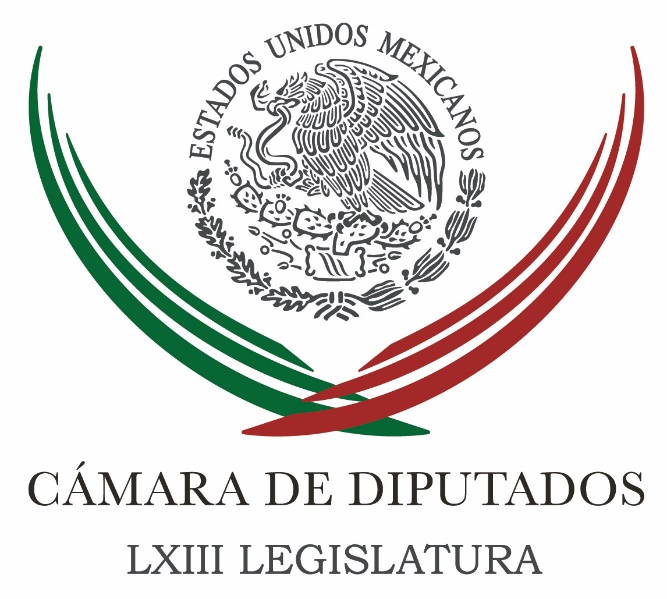 Carpeta InformativaSegundo CorteResumen: Javier Bolaños. Hace llamado a la unidad en torno al Jefe del Estado Mexicano ante lo que ocurre en EU Jorge Triana. Sanciones a automovilistas que usen celularMovilidad, falta de empleo y servicios públicos, problemas principales del Edomex: Delfina GómezFue baleado un diputado en ColimaPide PAN al gobierno liberar recursos para 50 consultados en EU ante ola de deportaciones que se avecinaPAN pide al gobierno de CDMX estrategia para disminuir índices delictivosPresidente Peña Nieto entregará libramiento y clínica en San Luis PotosíDona Felipe Calderón pensión de ex presidente a niños27 de febrero 2017TEMA(S): Trabajo LegislativoFECHA: 27/02/2017HORA: 09: 52 AMNOTICIERO: Imagen InformativaEMISIÓN: Segundo CorteESTACION: 98.5 FMGRUPO: ImagenJavier Bolaños. Hace llamado a la unidad en torno al Jefe del Estado Mexicano ante lo que ocurre en EU Pascal Beltran del Río (PBR), conductor: Ante la actitud del presidente de Estados Unidos, Donald Trump, que no se cansa de lanzar amenazas a nuestro país, el Poder Legislativo dotará al Presidente de la República de un andamiaje jurídico para aplicarlo como mecanismo de defensa frente a las ambiguas y contradicciones, decisiones de Trump, esto lo anunció Javier Bolaños, el presidente de la Cámara de Diputados. El legislador panista afirmó que, además, se acompañará al Ejecutivo en los momentos difíciles que enfrenta el país. Lo tengo en la línea telefónica, a Javier Bolaños, presidente de la Mesa Directiva de la Cámara de Diputados. Javier, ¿cómo estás? Javier Bolaños (JB), presidente de la Mesa Directiva de la Cámara de Diputados: Mi querido Pascal, muy buen día, muy bien, muchas gracias, un saludo a ti y por supuesto para todo tu público. PBR: Gracias. Cuéntanos en qué consiste este acompañamiento que diste a conocer. JB: Gracias, Pascal. Sí, efectivamente, el día de ayer estuvimos en el acto de celebración del Día de la Bandera y, bueno, ahí lo que nosotros decíamos fueron dos cosas. Una, que efectivamente hemos hecho llamados recurrentes a buscar una unidad en torno al jefe del Estado mexicano para que podamos tener no solamente argumentos, sino posiciones sólidas y firmes ante esta circunstancia tan lamentable que estamos viviendo con los Estados Unidos. Pero también decíamos, si en alguna de las decisiones que deba tomar el Ejecutivo Federal requiere del acompañamiento del Legislativo para tomar alguna decisión o alguna acción en el ámbito legislativo, pues evidentemente contará con nosotros. Fuimos muy críticos señalando que hacía falta firmeza por parte de Ejecutivo Federal y ahora somos muy claros diciendo que qué bueno que ya se empiecen a tomar definiciones concretas, qué bueno que ya se empiece a mandar mensajes muy específicos y muy claros en torno a lo que está ocurriendo en Estados Unidos, por ejemplo, manifestar de manera muy abierta y ante los secretarios de Estado de Norteamérica que no vamos a aceptar por ningún motivo que nos remitan indocumentados de otros países a México. Me parece que esa es una actitud no solamente congruente, sino necesaria, de la misma forma que también se ha rechazado el intento de gravar las remesas de nuestros migrantes mexicanos, del dinero que envían a sus familias en México. Es cierto que ya lo podían hacer, pero nosotros también podemos reaccionar con medidas similares. Entonces, el mensaje es, simple y llanamente, el congreso mexicano será congruente con todo aquello que debamos hacer para que nuestro país se plante en igualdad de condiciones y reaccione y actuemos en contra de todo aquello que quieran hacernos que vulnere nuestra soberanía y que afecte por supuesto a nuestra dignidad, al tiempo de que vamos a seguir reforzando las acciones para acompañar, para proteger, para ayudar a nuestros migrantes que hoy están siendo acosados de manera muy, muy inhumana en Estados Unidos. PBR: En tu opinión como presidente de la Mesa Directiva, ¿qué le ha faltado al gobierno, dónde se ha quedado corto en este proceso de negociación con Estados Unidos? JB: Quizá sería que debimos haber reaccionado de esta manera quizá tiempo atrás, de inmediato, en cuanto se inició con este tipo de acciones y decisiones por parte del ya presidente Donald Trump. Es cierto en la campaña hubo muchos señalamientos, fuimos objeto de muchos agravios, de muchas difamaciones, y el gobierno mexicano fue... digamos cauto. Una vez que el presidente Trump asume el poder, continuó con este mismo discurso y me parece que ahí sí faltó contundencia en torno a nuestra reacción, qué bueno que ahora se dé, qué bueno que ahora ya se esté en la línea de rechazar todo lo que se está haciendo de aquel lado de la frontera norte, y... bueno, yo reitero, qué bueno que se esté haciendo, es momento de ser congruentes con lo que hemos venido exigiendo y acompañaremos todo este tipo de (inaudible) al tiempo que también, y te comparto, estaremos haciendo algunas otras estrategias que manden mensajes claros de rechazo a lo que está ocurriendo en Estados Unidos. Por ejemplo, anunciamos hace algunos días el que vamos a lanzar una convocatoria para sostener una reunión entre los parlamentos de América Latina y El Caribe aquí en México, en San Lázaro, con un tema fundamental en la agenda, expresarnos en unidad y rechazar de manera muy clara también el discurso xenófobo, la forma en cómo se están llevando las políticas públicas en Estados Unidos en lo que tiene que ver con los migrantes, y señalar también un rotundo rechazo a todo aquello que tenga que ver con lastimar la dignidad, con lastimar los derechos humanos con ofender a nuestros migrantes de Latinoamérica y el Caribe que viven en Estados Unidos. PBR: Oye, esto que me anuncias, este encuentro con legisladores de América Latina, ¿no será algo que la ha faltado al gobierno, buscar la solidaridad internacional en estos momentos? JB: Sin duda, sin duda, las expresiones que se han venido vertiendo han sido espontáneas por países que también se sienten ofendidos y que entienden que el discurso contra México es un recurso que tiene efectos regionales, sin ninguna duda, como también, y esto nos lo aclaró el canciller Videgaray en la reunión que tuvimos con él en San Lázaro, también es cierto que nunca hemos pedido que no lo hagan, sino al contrario, necesitamos ese apoyo, ese acompañamiento. Decía él y nosotros lo suscribimos, y no solamente que se haga en público, que también lo hagan en privado, que en las reuniones bilaterales que se sostengan con las autoridades estadounidenses, pues se manifieste la preocupación, porque debe ser así, la preocupación contra ese tipo de señalamientos y de agresiones que estamos viviendo, pero también el que se diga con toda claridad que los efectos que nos están construyendo tendrán una reacción necesaria e inmediata. En el tema del Tratado de Libre Comercio, por ejemplo, que nos han amenazado persistentemente con... no solamente con revisarlo, sino inclusive con que Estados Unidos se retire de él; bueno, pues vamos platicando el capítulo agropecuario, donde Estados Unidos tiene una gran ventaja sobre México y yo estoy seguro que allá los productores del campo estadounidense tendrán muchas cosas que decirle al presidente Trump. PBR: ¿Cuándo es esta reunión en San Lázaro, Javier? JB: Estamos considerando la convocatoria, esperamos que se pueda dar hacia la última semana de marzo o la primera semana de abril. Evidentemente es toda una logística que tenemos que ir construyendo, pero bueno, estamos listos, hacerla e San Lázaro tiene un significado muy, muy importante en el tema del mensaje que queremos enviar y bueno, en cuanto esté la convocatoria, que espero sea ya muy pronto, la tengamos ya construida... ya lo platicamos con los embajadores de los países latinoamericanos acreditados en México, pero en cuanto la tengamos, Pascal, te la envío de inmediato para que nos ayudes con ese espacio de comunicación tan importante que tienes para que la gente sepa qué estamos haciendo. PBR: Javier, te agradezco muchos estos minutos para el programa. JB: El agradecido soy yo, mi querido Pascal, y agradecerte siempre tus atenciones, tú ética, tu profesionalismo. Te anuncio que el día de mañana estaré solicitando al Pleno de San Lázaro que me autorice retirarme de la presidencia de la Mesa Directiva, nos dedicaremos a algunas otras actividades; la diputada Guadalupe Murguía seguramente será la próxima presidenta de la Mesa Directiva de la Cámara de Diputados, y yo siempre estaré agradecido contigo y con el espacio tan importante que tienes y las oportunidades que me has brindado para platicar contigo y con tu público. PBR: Nada que agradecer, y mucho éxito hacia adelante, Javier. JB: Gracias, mi querido Pascal, un abrazo a ti y a todo tu público, buen día. PBR: Javier Bolaños, el presidente de la Mesa Directiva de la Cámara de Diputados. Duración: 07’ 35” bmj/mTEMA(S): Trabajo LegislativoFECHA: 27/02/2017HORA: 09: 18 AMNOTICIERO: Enfoque MatutinoEMISIÓN: Segundo CorteESTACION: 100.1 FMGRUPO: NRM ComunicacionesJorge Triana. Sanciones a automovilistas que usen celularLeonardo Curzio (LC), conductor: Me enlazo ahora con el diputado Triana. Diputado, buenos días. Jorge Triana (JT), diputado del PAN: Qué tal Leonardo, buenos días, encantado de estar con ustedes. LC: A ver, preguntarle cuál es su punto de vista sobre esta nueva legislación que endurece las sanciones para los conductores que consuman drogas, manejando por supuesto, que lo hagan en estado de ebriedad o que usen el teléfono. JT: Mira, nosotros nos opusimos de manera muy contundente. Te voy a explicar las razones, se nos ponía como ejemplo que ha habido situaciones similares, programas exitosos como el de las pruebas de alcoholemia que se llevan a cabo en la Ciudad de México, el famoso alcoholímetro, pero aquí yo encuentro una diferencia abismal, el alcoholímetro tiene parámetros científicos de medición, de cálculo con un nivel de exactitud probado, aquí no existen los "textímetros", aquí no existen los "telefonímetros", no hay manera de probar si la consecuencia de venir texteando, utilizando un aparato de radiocomunicación o telefónico en un vehículo, fue de un daño patrimonial a terceros o pérdidas humanas. Esto es una acción demasiada ambigua. LC: ¿No tenemos cronómetros y relojes para decir: a ver, una distracción de más de un segundo mientras vas al volante puede ser la muerte de una persona, diputado? JT: No, eso es una cuestión que sí es más medible, sí es más medible, existen radares de velocidad, existen muchos parámetros para hacerlo. Voy a explicar desde el punto de vista legal por qué creo que es un despropósito lo que se aprobó, hay un principio, es el principio de taxatividad, consagrado en el artículo 14 constitucional, nos dice que para que haya un tipo penal éste tiene que encuadrar perfectamente en una acción, la acción tiene que quedar perfectamente descrita y aterrizada, tiene que ser medible, comprobable, y tiene que haber exactitud en este aspecto. Aquí estamos en la ambigüedad total, estamos ante un hecho completamente etéreo, que no nos lleva absolutamente a nada. Te voy a poner un ejemplo, yo puedo venir en mi automóvil dibujando en un cuaderno con un lápiz, venir perfectamente distraído, y eso no es un agravante de delito, que es lo que se está proponiendo; yo puedo venir, porque en el propio dictamen se establece, yo no puedo creer, esto es un error jurídico de época, bíblico, que le demos a rango de Código Penal Federal el término "manos libres", ¿qué es "manos libres"?, yo puedo venir en mi vehículo escuchando un partido de futbol en un aparato de radio, con mis audífonos puestos, muy emocionado, muy distraído, provocar el deceso de alguien, la muerte de alguien, y no se me va a aplicar esta regla del agravante. Entonces estamos ante la ambigüedad total, ponemos en estado de indefensión no solamente a la víctima, no solamente al acusado, sino también al juzgador, al Ministerio Público, que va a tener que hacer malabares para poder comprobar algo que es completamente imposible probar. Entonces yo creo que no puede ser la criminalización y el aumento de penas a priori una política pública, tiene que haber un proceso de análisis y de reflexión mucho más serio, y se tienen que agotar instancias, tenemos que entrar en una política pública de concientización entre los jóvenes para que no se haga esta situación y hasta la última instancia buscar incrementar penas. Creo que no es la manera correcta. LC: ¿Usted conduce en la Ciudad de México habitualmente? JT: Conduzco en la Ciudad de México habitualmente, y responsablemente utilizo el manos libres, o simplemente no utilizo el teléfono. LC: Pues el día que lo lleven y no esté conduciendo usted dese el tiempo de ver la cantidad de ciudadanos que van distraídos con el teléfono, y la verdad es que va uno "con el Jesús en la boca" diciendo: a ver éstos, en cualquier momento o atropellan a alguien o van a chocar. Estamos hablando de 16 mil personas muertas por accidente viales, 40 por ciento de ellas atribuibles a distracciones, la mayor parte de ellas por el teléfono. JT: Sí, por supuesto que los números son desgarradores, las cifras son contundentes, yo creo que tiene un fin noble esta iniciativa, no tengo la menor duda de ello, simplemente ataco... lo que ataco es este principio de taxatividad que no cumple con los requerimientos jurídicos mínimos; que hay una redacción lamentable, fíjate nada más, te voy a poner otro dato, se habla en el propio dictamen de aparatos de radiocomunicación, el uso de aparatos de radiocomunicación, los teléfonos celulares utilizan microondas, no son aparatos de radiocomunicación, un aparato de radiocomunicación es un Nextel, un walkie talkie, que por cierto son manos libres y quedan exentos en el propio dictamen. Yo no ataco el fondo, ni el espíritu que se utilizó como argumento para poder armar esta iniciativa, ataco su viabilidad, el poder aterrizarlo, porque no sabemos con exactitud, ni lo sabremos jamás, si realmente el origen de un accidente vial fue la distracción por utilizar un teléfono celular, es imposible corroborarlo, y he escuchado argumentos tan absurdos como que hay cámaras de videovigilancia que pueden corroborar que se estaba utilizando el teléfono. Si así es, pues qué miedo porque vivimos espiados, y es un nivel de precisión de las cámaras terrible. LC: Así es, ¿no? JT: ... pues... bueno, sí, así es pero en otros aspectos, ¿no? Me parece que no cumple con los requisitos mínimos y no hemos agotado otro tipo de políticas públicas. LC: Pues diputado Triana, le agradezco mucho que haya estado esta mañana con nosotros. JT: Gracias a ti, buen día para todos. Duración: 05’ 37” bmj/mTEMA(S): Trabajo LegislativoFECHA: 27/02/2017HORA: 9:10 AMNOTICIERO: Enfoque noticiasEMISIÓN: Segundo  Corte ESTACIÓN: Online GRUPO: NRM Movilidad, falta de empleo y servicios públicos, problemas principales del Edomex: Delfina GómezEn entrevista con Enfoque Noticias, Delfina Gómez Álvarez, precandidata de Morena a la gubernatura del Estado de México, dijo que la movilidad, la falta de empleos y de servicios públicos son problemas con solución, aunque llevará tiempo dar resultados.Señaló que cada quien debe tomar su responsabilidad en su justa dimensión, por lo que los presidentes municipales deben crear políticas, al igual que el gobernador.Asimismo, compartió que una de sus preocupaciones son los jóvenes, pues quieren estudiar, sin embargo, no tienen acceso a las universidades, mientras que aquellos que terminan sus estudios no encuentran trabajo.Resaltó que como sociedad toca dejar algo a los jóvenes, por lo que se tendrá que dar atenciones especiales para que este sector de la población confíe en los políticos.   En este sentido, señaló que Morena está listo para pelear con el PRI, por lo que ha comenzado a recorrer los municipios mexiquenses para hacer un buen diagnóstico.En cuanta la falta de candidato del PRD, Delfina Gómez dijo que lo que le ocupa por el momento es ganar la candidatura de su partido, pues el reto para todos los candidatos será el mismo.Respecto a Josefina Vázquez Mota, la precandidata de Morena compartió que le da gusto que se trate de una mujer, sin embargo, como el precandidato del PRI, no ha tenido contacto con la gente. ar/mTEMA(S): Trabajo LegislativoFECHA: 27/02/2017HORA: 05: 54 AMNOTICIERO: Hechos AMEMISIÓN: Segundo CorteESTACION: Canal 13GRUPO: TV AztecaFue baleado un diputado en ColimaJorge Zarza, conductor: La madrugada de este domingo balearon al diputado federal, Carlos Barragán Amador, afuera del bar conocido como "La Boquita de Manzanillo", ahí en Colima. El legislador recibió un disparo en la pierna después de discutir con un hombre. Ya fue dado de alta, pero mientras, estuvo en una clínica del IMSS, el lugar fue resguardado. La PGR podía atraer este caso. Duración: 00’21” bmj/mTEMA(S): Información GeneralFECHA: 27/02/2017HORA: 11:32 AMNOTICIERO: Enfoque noticiasEMISIÓN: Segundo  Corte ESTACIÓN: Online GRUPO: NRM Pide PAN al gobierno liberar recursos para 50 consultados en EU ante ola de deportaciones que se avecinaLos 50 consulados de México instalados en Estados Unidos, carecen de capacidades y recursos para atender a los inmigrantes ante el endurecimiento de la política migratoria del gobierno de los Estados Unidos.Lo anterior, lo denunció Fernando Herrera Ávila, coordinador del PAN en el Senado, quien señaló que hasta el momento la Secretaría de Hacienda mantiene retenidos los mil millones de pesos, comprometidos por el Gobierno Federal para fortalecer a los consulados.“Hay problemas de índole burocrático, así lo queremos entender. El dinero está a disposición de la Secretaría de Hacienda. El subsecretario Sada hace ocho o diez días que platicamos con él, decían que estaban haciendo el plan de distribución para los consulados que requirieran mayor apoyo.Hemos recibido también información de que no hay la capacitación suficiente aún dentro de las personas que trabajan en estos consulados, para poderlos atender. Lo que urge en este momento es no sólo el apoyo económico, sino el apoyo en capacitación para funcionar de una manera uniforme y realmente ser útiles para las demandas que presenten los mexicanos”.El presidente de la Junta de Coordinación Política (Jucopo), refrendó que Acción Nacional demandará al secretario de Relaciones Exteriores, Luis Videgaray Caso, cuando comparezca este martes ante el pleno del Senado, por no revelar la información de las conversaciones que sostuvo con los secretarios de Estado, Rex Tillerson y de Seguridad Nacional, John Kelly.Dijo que más allá de los temas reservados por motivos de seguridad nacional, el pueblo de México tiene derecho a saber los compromisos que se asumieron en materia migratoria, de seguridad y comercio con los enviados de Trump. ar/mTEMA(S): Información GeneralFECHA: 27/02/17HORA: 00:00NOTICIERO: MVS Noticias OnlineEMISIÓN: Segundo CorteESTACIÓN: OnlineGRUPO: MVS ComunicacionesPAN pide al gobierno de CDMX estrategia para disminuir índices delictivosLa senadora por el PAN, Mariana Gómez del Campo, pidió al gobierno de la Ciudad de México de Miguel Ángel Mancera, que diseñe e implemente a la brevedad una estrategia basada en la inteligencia e investigación policial para disminuir los índices delictivos y disuadir la comisión de delitos.En un punto de acuerdo, la legisladora panista pidió también que se presente una propuesta de reformas a la Ley de Seguridad Pública de la ciudad, en la que se establezcan los parámetros mínimos para llevar a cabo los operativos de seguridad, basados en la inteligencia y el respeto a los derechos humanos.De igual forma, demandó al secretario de Seguridad Pública capitalina que presente un informe sobre la efectividad que han tenido los operativos basados en la investigación policial, el número de detenciones efectuadas por este medio, así como el motivo por el que no se han implementado en las zonas de mayor índice delictivo.Mariana Gómez del Campo recordó que, de acuerdo con datos del Secretariado Ejecutivo del Sistema Nacional de Seguridad Pública, las entidades donde más se ha incrementado la delincuencia son el Estado de México (60 por ciento) y la Ciudad de México (26.7 por ciento).Detalló que, en el caso de los robos, del total de casos ocurridos en la capital del país, el 48 por ciento fueron con violencia, es decir, más de 4 mil 200 durante el año pasado. La senadora panista indicó que la Encuesta Nacional de Victimización y Percepción sobre Seguridad Pública del Inegi revela que la mayoría de los delitos que ocurren en la capital se presentan entre las 12 del día y las seis de la tarde (42 por ciento).Recordó también que el 73 por ciento de los delitos son asaltos en el transporte público; mientras que el 42 por ciento se comenten en la calle y el 19 por ciento son extorsiones, de acuerdo con encuesta. ys/m.TEMA(S): Información GeneralFECHA: 22/02/2017HORA: 09: 07 AMNOTICIERO: En los Tiempos de la RadioEMISIÓN: Segundo CorteESTACION: 103.3 FMGRUPO: FórmulaMaría del Pilar Ortega Sanciones a conductores que utilizan celular al manejarEn estudio María del Pilar Ortega, presidenta de la Comisión de Justicia de la Cámara de Senadores del PAN. Habló sobre la aprobación de sanciones a conductores que provoquen accidentes vehiculares por el uso de teléfonos celulares. La Cámara de Diputados aprobó dictamen que todavía no llegue a la Comisión de Justicia, no sabemos si al Senado ya; en donde modifican los Artículos 171 y 172 del Código Penal Federal para establecer una especia de agravante para aquellos casos de los daños que se causen cuando una persona está usando un aparato de radio comunicación. Tenemos la obligación como Cámara revisora, en este caso de darle entrada a esta propuesta y de ponerla a discusión de la propia comisión de justicia. Duración: 16’ 52” bmj/mTEMA(S): Información GeneralFECHA: 27/02/2017HORA: 12: 05 PMNOTICIERO: 24 Horas OnlineEMISIÓN: Segundo CorteESTACION: OnlineGRUPO: 24 HorasPresidente Peña Nieto entregará libramiento y clínica en San Luis PotosíEl Presidente Enrique Peña Nieto realizará este lunes una gira de trabajo por San Luis Potosí, donde entregará el Libramiento Poniente y una Unidad de Medicina Familiar.El Ejecutivo federal estará acompañado por el gobernador de la entidad, Juan Manuel Carreras López, y el secretario de Comunicaciones y Transportes, Gerardo Ruiz Esparza.El Libramiento Poniente de San Luis Potosí tiene 24.4 kilómetros de longitud con 12 metros de ancho, con dos carriles de circulación de 3.5 metros, tuvo una inversión de mil 632 millones de pesos y generó más de 515 empleos directos y mil 290 indirectos.Esta obra tendrá un tránsito diario estimado de tres mil 560 vehículos, y reducirá en 45 minutos el tiempo de recorrido, al pasar de 70 a 25 minutos, en el corredor carretero México-Nuevo Laredo con el ramal a Piedras Negras y el corredor carretero Manzanillo-Tampico con ramales a Lázaro Cárdenas.La Unidad De Medicina Familiar Número 51 permitirá desahogar la demanda de servicios médicos en la entidad, con 10 consultorios de medicina familiar, cinco de enfermería especialista en medicina familiar y uno de salud en el trabajo, así como una sala de rayos X y otra de ultrasonido.Esta clínica que entregará el mandatario federal contó con una inversión de 42.5 millones de pesos y beneficiará a 48 mil personas. bmj/mTEMA(S): Información General FECHA: 27/02/17HORA: 00:00NOTICIERO: MVS Noticias OnlineEMISIÓN: Segundo CorteESTACIÓN: OnlineGRUPO: MVS Comunicaciones Osorio Chong urge a Congreso aprobar ley de seguridad interiorEl secretario de Gobernación, Miguel Ángel Osorio Chong, urgió al Congreso de la Unión a aprobar ya la ley de Seguridad Interior, más allá de tintes políticos, porque no puede esperar 10 años más.Al acudir a la presentación de la Estrategia Nacional de Cultura Cívica 2017-2023, solicitó que cada quien cumpla con lo que le toca."Hay que legislar si es el mando mixto como lo dispuso el Senado, si es la policía estatal única cómo lo está proponiendo el gobierno federal o dejar la autoridad municipal o hay ningún problema, lo qué hay que hacer es legislar, no se puede posponer cómo se ha hecho por más de 10 años, y fue presentada hace dos años y medio, por eso es tiempo ya de poder legislar más allá de tiempos electorales y cálculos políticos".Descartó que se proponga dejar al Ejército y a la Marina en las calles. "Que nunca estamos pensando que ellos puedan suplir la actuación y responsabilidad que tienen las propias autoridades locales y que de ninguna manera se está pensando que estén de manera permanente queremos que la ley debe definir tiempo de actuación y quitar nubarrones respecto a que algunos quieren decir que queremos dejar de manera permanente en suplencia de lo que les toca a las autoridades locales y municipales".También, adelantó que en los próximos días presentarán el análisis completo del estado que guarda la seguridad con respecto a las autoridades locales, y para que reciban apoyo federal estarán condicionados a cumplir con su labor. ys/m.TEMA(S): Información GeneralFECHA: 27/02/2017HORA: 10: 36 AMNOTICIERO: Fórmula OnlineEMISIÓN: Segundo CorteESTACION: OnlineGRUPO: FormulaRevocación de mandato obligará a hacer mejor las cosas en CDMX: ManceraEl jefe de gobierno Miguel Ángel Mancera agregó que temas como el Fondo de Capitalidad también fueron complicados, pues hubo entidades federativas que no. Ahora que ha sido aprobada la Constitución de la Ciudad de México, el jefe de gobierno Miguel Ángel Mancera señaló que lo más complicado de la reforma constitucional para la capital del país fue lo referente al Artículo 122.En entrevista telefónica con Óscar Mario Beteta, Mancera recordó que, como ocurre en toda reforma constitucional, se tuvo que dialogar con las distintas fuerzas políticas y con las legislaturas estatales, pues "algunas no estaban muy conformes con ciertas disposiciones, como lo era el Fondo de Capitalidad."Finalmente, se lograron disposiciones, que muchos dicen que son anhelos, otros dicen que serán difíciles de aterrizar; pero en este momento tenemos varias felicitaciones internacionales", subrayó el jefe de gobierno capitalino.El mandatario capitalino destacó que la primera Constitución de la Ciudad de México "fue una oportunidad muy importante para dejar todo lo que la sociedad estaba exigiendo, pidiendo, que se tuviera en la clase política, en la organización de un estado".Otro de los puntos importantes para Mancera tiene que ver con la libertad de expresión, la protección de los periodistas; además de disposiciones para favorecer a grupos vulnerables.Al tocar el tema de la revocación de mandato, Mancera comentó que el debate se centró en la conveniencia de incluirlo en el esquema de la primera Constitución de la Ciudad de México, precisando que incluye mecanismos de control, que "obligarán a que se tengan que hacer mejor las cosas, en general".Añadió que la revocación de mandato también fortalecerá a las delegaciones, así como el hecho de contar con concejales y "tarea de mayores ciudadanos en la verificación de presupuestos, no en el entorpecimiento de la labor administrativa".Expuso que habrá una mayor exigencia y mayor control en las finanzas, con la finalidad de que "no conozcamos de endeudamientos multimillonarios que después son muy difíciles de pagar para las entidades".Sostuvo que en el reporte económico se presenta "la economía de la Ciudad de México y lo que son las finanzas de la Ciudad de México".En torno al retiro de fuero para algunos políticos, Miguel Ángel Mancera señaló que a la gente no le gustan estas inmunidades; "son reminiscencias de otras épocas. Ahora, cada vez la Función Pública exige mayor profesionalismo", con la finalidad de que "no se tengan estas redes de protección."Con esta suma de tareas se va teniendo una actuación más eficaz, más comprometida con la gente; la gente puede saber que sus gobernantes estarán en una función mucho más profesional, todo el tiempo".Mancera reiteró que la Constitución de la Ciudad de México no contempla la confiscación de plusvalías. "Se deben haber realizado miles de transacciones de compra-venta en la Ciudad de México, todas esas miles de personas pueden ser testigo calificados que, en ninguna norma o bajo ninguna circunstancia, les hicieron retención alguna por parte del gobierno de plusvalía". Agregó que "eso nunca ha estado ni estará en el ánimo de este gobierno de la Ciudad de México".El jefe de gobierno sostuvo que habrá una campaña permanente de información para dar a conocer la primera Constitución de la Ciudad.Al preguntarle sobre las nuevas plantas de tratamiento de basura, el jefe de gobierno expuso que la Ciudad de México tiene "el reto mayúsculo" de eliminar 12 mil toneladas de basura. "Hoy la Ciudad de México tiene tres plantas compactadoras de basura, una de ellas la más grande de América Latina".Subrayó que en la capital del país se le da un destino diferente al de los tiraderos a cielo abierto para 6 mil toneladas de basura. Además, la capital del país tendrá una planta de biodigestión y una más de termovalorización para las otras 6 mil toneladas de basura; además "estarán generando energía eléctrica a un precio más económico que el precio normal". Sostuvo que la planta de termovalorización será la más grande y la más avanzada de todo el mundo.Asimismo, explicó que el servicio de recolección de basura es obligación de las delegaciones, pero el gobierno central proporciona los camiones de basura.En torno a la utilización de los puentes para instalar comercios o estaciones de policía, Miguel Ángel Mancera explicó que su gobierno ha sacado a la policía de los cuarteles "para llevarlos a las estaciones", la finalidad es "que la gente pueda ver a su policía cercana", con la finalidad de tener hasta 130 estaciones en toda la ciudad. bmj/mTEMA(S): información GeneralFECHA: 27/02/17HORA: 13:02 PMNOTICIERO: El Universal OnlineEMISIÓN: Segundo CorteESTACION: onlineGRUPO: El Universal Dona Felipe Calderón pensión de ex presidente a niñosLa asociación "Aquí nadie se rinde" fue la beneficiada con la decisión del panista. La organización tiene 11 años y se encuentra en la delegación Álvaro Obregón."Aquí nadie se rinde" recibe donaciones de dinero, juguetes tiempo y de empresas.Felipe Calderón recibe 200 mil pesos mensuales aproximadamente por pensión de ex presidente. Con su donación, Vicente Fox se convierte en el único ex mandatario que recibe dicho monto, pues Ernesto Zedillo y Carlos Salinas de Gortari renunciaron a ello. /gh/m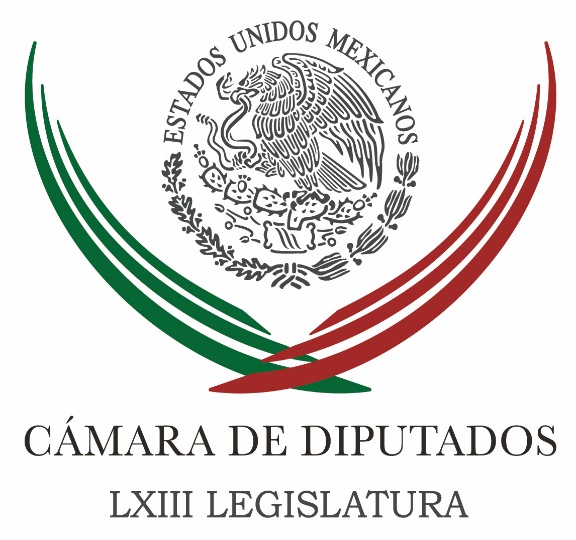 Carpeta InformativaTercer CorteResumen: Javier Bolaños: Días muy intensos en la presidencia de la Mesa DirectivaIntegran comité para elección de tres consejeros de INEDiputados piden al Senado 'serenarse' y no presionar Ley de Seguridad InteriorDiputados alistan reunión con Osorio Chong este miércolesPesa multa a diputados, el PRI sigue bloqueando análisis de juicios políticos: PRDAMLO debe aclarar si recibió dinero de Duarte: PAN en San LázaroRumbo a 2018, Barbosa anuncia respaldo a AMLOInfraestructura hace a México más competitivo, afirma Peña NietoOsorio: no se habló del muro con secretarios de EUAnuncia Hacienda apoyo para defensa de connacionales en EUHacienda reconoce que habrá menor crecimiento en 2017Si EU insiste en imponer aranceles, nos retiramos de la mesa: Guajardo27 de febrero de 2017TEMA(S): Información GeneralFECHA: 27/02/17HORA: 14:10NOTICIERO: Noticias MVSEMISIÓN: Tercer CorteESTACION: 102.5 FMGRUPO: MVSJavier Bolaños: Días muy intensos en la presidencia de la Mesa DirectivaJuan Manuel Jiménez, conductor: Tengo el gusto de que me acompañe en el estudio de noticias MVS, el presidente de la Mesa directiva de la Cámara de Diputados, el diputado del PAN, Javier Bolaños. Diputado, siempre un gusto estar con usted. ¿Cómo está?Javier Bolaños: Muchas gracias por la oportunidad de saludarte y saludar a todo tu público.Conductor: Presidente de la Mesa directiva, todavía Javier Bolaños: Todavía, quizá a 24 horas de solicitar autorización del Pleno para dejar la presidencia, lo haré el día de mañana durante la sesión. Han sido seis meses los que hemos estado al frente de la presidencia de la Mesa directiva, seis meses muy intensos, muy gratificantes, una altísima responsabilidad, pero también un enorme honor. Siempre haciendo esfuerzo para estar a la altura de mis compañeros y compañeras diputados, buscando apertura en todos los debates en todos los temas. Y, pues, bueno, mañana se cumple este ciclo y estaremos iniciando algunos otros proyectos. Conductor: Un ciclo que ya se sabía que tenía que terminar para que llegue la diputada del PAN, Guadalupe Murguía, a hacer la nueva presidenta de la Cámara Baja. Javier Bolaños: Así es, ella estará haciendo mañana presentada su propuesta al Pleno para que se dé la votación correspondiente. la diputada Murguía, de Querétaro, con una gran trayectoria, una gran experiencia, una dama en toda la extensión de la palabra, muy profesional, muy capaz y seguramente con ella en la conducción de la Cámara de Diputados va a estar bastante bien dirigida. Conductor: Diputado, yo cuando lo entrevistaba, cuando recién se convirtió en el presidente de la Mesa Directiva de la Cámara de Diputados, le decía: “Se sacó la rifa del tigre”, y vaya período ordinario que se vivió en estos últimos seis meses, gasolinazo, bono navideño… Puro trancazo por parte de la prensa. ¿Cómo lo califica?Javier Bolaños: Hubo muchos temas muy fuertes, muy intensos, y ahora mismo también lo que está pasando con el tema de la relación de México con los Estados Unidos. Han sido temas muy intensos, hemos buscado siempre el conducirlos de la mejor forma, de la mejor manera, no hay un solo tema, un solo comentario que haya sido vetado de mi parte; al contrario, hay que entrarle a todos. Yo, la verdad, reiteró fueron días muy intensos, desde el tema del Presupuesto hasta eventos protocolarios como la celebración del Centenario de la Constitución, que fue en Querétaro, un momento muy fuerte, muy intenso. Ayer mismo, antier, en la ocasión de la celebración del Día de la Bandera, también fue un momento muy especial para mi persona como orador ahí en el Campo Marte con el Presidente y el gabinete legal y ampliado y muchos invitados especiales. La verdad que a mí me lleno de mucho orgullo. Esas son cosas que me llevo dentro de mí, me van ayudar muchísimo en los proyectos políticos que habrán de seguir. Yo seguiré en la política, creo mucho en la política, para mí la política es la profesión más noble que hay o que cualquier ser humano se puede dedicar, la política bien hecha y bien entendida; las decisiones que se tomen en política siempre buscan generar un bien común y cuando es bien aplicada el efecto es positivo en la sociedad, desafortunadamente cuando se aplican mal los efectos son muy nefastos. Conductor: ¿Ya platicó con el coordinador de la bancada albiazul, con Marko Cortes? Y si, sí, ¿qué le dijo? De que ya se va de la presidencia, algún consejo que la haya dado. Javier Bolaños: De hecho, la presidencia de la Mesa Directiva se da gracias al apoyo del presidente Anaya, de Ricardo Anaya, a quien yo le estoy muy agradecido, un joven político que tiene una gran trayectoria y sin duda un gran proyecto. Por su puesto, al apoyo de mi coordinador, Marko Cortes, y de los 108 diputados de Acción Nacional que son mis compañeros y compañeras de bancada. Desde el inicio sabíamos que iban a ser seis meses los que estaría yo al frente de la Mesa Directiva y los otros seis meses la diputada Guadalupe Murguía. Lo que me ha planteado mi coordinador ha sido muy específico, la necesidad de recorrer mi estado, Morelos, porque las cosas allá están muy complicadas; buscar un mayor acercamiento con la gente y buscar también que los apoyos, los beneficios que hemos logrado bajar hacia el estado puedan ser en mayor número para los municipios, para la gente. Necesitamos trabajar muy fuerte de aquel lado y en ese proyecto tengo el apoyo, afortunadamente, de mis compañeros y mi partido.Conductor: Presidente, si me lo permite, hablemos de la coyuntura política que se viven en estos momentos en nuestro país. La semana pasada se reunieron ustedes con el canciller Luis Videgaray, en el Congreso. ¿Están satisfechos con lo que ha hecho hasta el día de hoy Luis Videgaray? Javier Bolaños: Nosotros vemos dos momentos: el primero, nos parece que las acciones fueron muy lentas ante los agravios, los ataques, las declaraciones, los adjetivos que ha dicho el presidente Trump contra los migrantes; las amenazas de salirse del Tratado de Libre Comercio… Pareciera ser que en un primer momento el gabinete se quedó pasmado, se quedaron fuera de lugar, no hallaban la forma de responder. Sin embargo, lo dije en el discurso del Campo Marte, y lo digo aquí, en los últimos días las actitudes han cambiado, lo he visto y hemos registrado que se están asumiendo posturas más firmes, contundentes. Las declaraciones en torno a rechazar, por su puesto, que se pretenda enviar indocumentados de otros países a México y que México se haga cargo, que es inaceptable. Oficialmente se les dijo a los norteamericanos que ni lo consideren, porque no lo vamos a aceptar. Inclusive son ellos los que deben procurar, definir la nacionalidad de quienes son objeto de alguna incursión por parte de las autoridades migratorias. De la misma manera que se ha dicho con toda claridad, que si la amenaza en torno al TLC se vierte en intentar perjudicar a nuestro país y a nuestros intereses, México se levantaría de la mesa de inmediato, cosa que me parece muy pertinente. Qué bueno que ya lo están haciendo y en esa nueva actitud que nosotros reconocemos, pues también la vamos a acompañar. Si se requiriera para algún proyecto, alguna estrategia, alguna decisión que el Ejecutivo deba tomar, se requiriese el acompañamiento del Congreso, vamos a estar ahí presentes respaldando, acompañando, consolidando lo que se tenga que hacer. A mí me parece que estos mensajes van a empezar a hacer eco en los Estados Unidos. Los productores del campo norteamericano seguramente tendrán muchas cosas que decirle a su presidente, a los productores agrícolas de los Estados Unidos no les ha ido mal con el TLC, todo lo contrario. Y en esas áreas como en muchas otras seguramente habrá preocupación, porque sin duda el efecto puede ser negativo para el mercado norteamericano. Nosotros debemos complementar esas estrategias fortaleciendo acuerdos bilaterales con otras naciones, ahí está el mercado japonés, el mercado chino, Brasil, Argentina, que tienen mucho interés en modernizar nuestros acuerdos bilaterales, pues me parece que por allá podemos estar encontrando mejores caminos, mejores respuestas y un marco más amplio de oportunidad para las empresas mexicanas. Conductor: Concuerdo con usted, cada vez los mensajes por parte del Gobierno Federal sí son más contundentes, sí fueron lentos en un inicio, pero también la relación que ya tienen con los legisladores federales al parecer ya va mejorando, mañana va a estar Luis Videgaray en la Cámara Alta, Osorio Chong va a estar con ustedes en unos días más. Hay muchas cosas que todavía están pendientes en la Cámara de Diputados, obviamente están atendiendo el tema de coyuntura que es la relación México-Estados Unidos. la Ley de Seguridad Interior, ¿cómo va marchando? Porque hay mucha grilla entre partidos políticos por la misma, ¿no? Javier Bolaños: Hay un tema ahí, un pendiente que está en la agenda de todos los grupos parlamentarios, la Ley de Seguridad Interior y la consolidación de la propuesta de Mando Mixto Policial. Son temas que ya se están trabajando, están en las comisiones correspondientes, sé que se han dado muchos debates, muchos encuentros con quienes desean opinar o desean aportar algo en este proyecto de ley. No sólo lo hemos dicho con mucha claridad, no puede concluir este período sin que saquemos esos temas adelante. Quienes deseen ser escuchados las puertas estarán abiertas, pero lo cierto es que estamos en deuda con nuestras Fuerzas Armadas, no podemos seguir permitiendo que operen con ese grado de incertidumbre. Ellos mismos lo han manifestado.Por supuesto que todo el mundo sabe la lealtad, el compromiso que los soldados y los marinos tienen para con nuestro país y, por supuesto, para los ciudadanos, pero también el temor que tienen al ser instruidos para alguna operación de combate a la delincuencia y que esto pueda tener alguna consecuencia jurídica. Es decir, no faltará quien quiera acusarlos de abuso de poder o de uso excesivo de la fuerza, etcétera. Son temas que se tienen que regular, que se tienen que revisar. Lo que ocurrió con este ataque que estaba recibiendo los cuerpos de la Marina y que urgieron y ameritaron una respuesta contundente por parte de los marinos, pues yo, la verdad, lamenté mucho algunas expresiones que lo condenaron. Todo lo contrario: me parece que están exponiendo su vida y tienen que hacer uso de lo que sea necesario para defenderse y para defender a la población. Pero como diputados sí debemos actuar con toda responsabilidad, no meterle más ruido del que ya tiene este tema, o sea, no se trata de competencias entre grupos parlamentarios ni entre las cámaras, ni de Senadores o de Diputados, se trata de que se haga un proyecto viable, consistente, que realmente dé certeza sobre el actuar de las Fuerzas Armadas, en qué momentos deben actuar y en qué momentos deben ser el Estado, los gobiernos de los estados, los municipios o la Federación. También hay que decirlo con mucha claridad: este tema de la incursión de nuestras Fuerzas Armadas en combates a la inseguridad, pues pareciera ser que muchos gobernadores lo toman como un espacio de confort. Conductor: Sí, a la ligera, ¿no? Javier Bolaños: El hecho de que el Ejército esté en sus calles, pues ya sienten que están descargando la responsabilidad y dejan de hacer la tarea. Es muy lamentable escuchar discursos de muchos gobernadores que en el discurso hablan de estados seguros, de proyectos de seguridad, que están impulsando y la realidad es muy diferente, la realidad es estados descuidados, policías mal equipadas, inclusive muchas de ellas infectadas por los brazos de la delincuencia organizada. Y de los municipios, ¿qué decir? También cruzados de brazos, volteando la cara, esperando que otros hagan la tarea que ellos deben hacer. Yo creo que con este proyecto de ley quedarán muy bien definidas cuáles son las responsabilidades de cada quién y, además, también, las consecuencias en caso de que descuiden el deber constitucional que tienen de prevenir la inseguridad y combatir el delito. Conductor: Javier Bolaños, presidente de la Cámara de Diputado, aún presidente de la Cámara de Diputados, preguntarle sobre si usted tiene una agenda prioritaria, ya que va a dejar de ser presidente, ¿algún tema que usted va a atacar en lo personal?Javier Bolaños: Nosotros vamos a trabajar en dos sentidos: uno, en lo que tiene que ver con la gestoría, con acercarnos con la gente, con las comunidades; vamos a estar trabajando muy fuerte con grupos vulnerables que requieren de mucha atención y hablo específicamente del tema de los niños con síndrome de Down, es un tema que nosotros estamos atendiendo y queremos hacerlo con mayor fuerza desde el espacio de la diputación federal.En el tema legislativo estamos muy comprometidos con el tema de impulsar esta Ley de Mando Mixto Policial, que es un asunto que, en el caso específico de mi estado, que es Morelos, pues nos interesa mucho darle certeza y claridad, puesto que allá, la verdad, los resultados no han sido como hubiéramos querido y, pues, bueno, yo espero estar trabajando muy fuerte en estos dos temas, amén de la agenda legislativa que ya estamos impulsando desde mi grupo parlamentario que pasa del famoso IEPS, que estamos buscando reducirlo al 50 por ciento y una propuesta que hemos impulsado para reducir el número de integrantes de la Cámara de Diputados, para reducir en cien los diputados federales entre mayorías y de representación proporcional. Bajar el presupuesto de los partidos políticos, terminar de consolidar la segunda vuelta electoral para dar mayor certeza y respaldo democrático a los gobernantes de todos los niveles. Son agendas mucho muy importantes, que junto con el Sistema Nacional Anticorrupción, que ahí está y que pareciera ser que algunos ya lo quieren detener, nosotros vamos a impulsarlo con mucha fuerza. No puede ser que sigamos teniendo escándalos de corrupción tan agravantes, tan infames, diría yo, y que las consecuencias sean mínimas. No puede ser que sigamos teniendo gobernadores que colocan a sus propios auditores para que les revisen sus cuentas públicas y no hacen otra cosa más que corregirles la plana. Tenemos que consolidar este Sistema Nacional Anticorrupción para que los ciudadanos tengan claridad de quiénes son los que están realmente metiendo mano al erario, al dinero público para llevárselo a sus bolsillos y cuáles van a ser las consecuencias que van a tener cada uno de ellos. Creo que es un tema que no podemos descuidar. Conductor: Sí, sin duda, porque los partidos políticos, todos los políticos nos prometieron: "Ya con este Sistema Nacional Anticorrupción, ya todos los corruptos a la cárcel. Pero va marchando pasito a pasito este sistema y al parecer nada más no hay justicia, sigue habiendo impunidad, sigue habiendo… Diario los medios de comunicación tenemos que dar notas de "Esta persona se robó esto" y ya son miles de millones de pesos que hacen falta, porque ¿quién sabe dónde están? Javier Bolaños: No, pero además algo que debe llamar mucho la atención, son los medios de comunicación los que lo detectan y no los auditores ni los otros contralores que pasan frente a sus ojos. Y esto es producto a que estos espacios de revisión, pues tienen la presión del gobernador o de los congresos locales, que son quienes deciden si permanece o se va. Esa carga, ese peso, es el que se le pretende quitar con estas propuestas que estamos impulsando, que sean realmente independientes, que no dependan, que no sea su jefe el gobernador ni los congresos locales y que realmente puedan hacer trabajos de revisión muy puntuales que, insisto, pongan en su lugar a cada quien. Conductor: Diputado Javier Bolaños, diputado de Cuernavaca, diputado de Morelos, ¿buscará la gubernatura de Morelos? Javier Bolaños: Vamos a trabajar muy fuerte en un proyecto ciudadano. Morelos tiene elecciones en el 2018, son elecciones concurrentes. Evidentemente está el cambio de la gubernatura, pero también está las senadurías, las diputaciones federales, las diputaciones locales, las presidencias municipales. Es un proyecto mucho, mucho, muy amplio, que espero construirlo, primero con mi partido, porque yo soy panista y lo seguiré siendo. Estoy muy convencido de la plataforma de mi partido. Con ellos espero poder construir un gran proyecto; pero, sobre todo, un proyecto que le haga sentido a la gente de mi estado, más allá del color del partido o más allá de la afinidad que se pueda tener, un proyecto en el que la gente se sienta identificada y que la gente vea que estén reflejadas ahí sus preocupaciones, sus metas, sus aspiraciones, incluso también. Y si logramos esto, entonces ya pasaremos al tema de los nombres. Pero primero hay que hacer el proyecto, que ya lo estamos trabajando, y queremos hacer un proyecto muy atractivo para la gente de Morelos. Conductor: Pero aquí entre nos, ¿le guiñe más el ojo un espacio en el Senado o la gubernatura?Javier Bolaños: Ambos espacios son muy interesantes, los dos son muy interesantes. Y, bueno, lo que sí es cierto es que voy a seguir en esto. Yo insisto: yo soy un enamorado de la política, la política la veo como una profesión, lo es. Soy de profesión ingeniero, pero me he dedicado a la política prácticamente toda mi vida y en eso vamos a seguir. Sí creo que hoy más que nunca Morelos y Cuernavaca necesitan de gente que realmente le duela lo que está pasando y que con propuestas, con proyectos, insisto, con proyectos que atiendan a la gente, le dé viabilidad al estado y a los municipios. Conductor: Que no lo está haciendo Graco. Javier Bolaños: Pues a mí me parece que el proyecto que se impulsó hace más de cuatro años ha quedado mucho a deber. Ahí está la gente, ¿no?, la gente lo dice con mucha claridad y, pues, bueno, hay que sacar adelante al estado. Hemos sido uno de los estados que mayor pobreza ha generado en los últimos años. Eso evidentemente habla de que las cosas no están bien y, pues, hay que tomar decisiones para que mejoremos todos. Conductor: Bueno, estaremos al pendiente. Diputado Javier Bolaños, presidente de la Cámara de Diputados, mañana diputado federal únicamente, muchísimas gracias por estar en este espacio. Javier Bolaños: Espero que no me retires el habla, porque... Conductor: No. ¿Cómo cree? ¿Qué pasó? Javier Bolaños: Vamos a estar ahí muy contentos el día de mañana con la diputada Murguía y con mis compañeras y compañeros diputados de esta legislatura. Conductor: Diputado, ya sabe que los micrófonos siempre abiertos para usted y absolutamente a todos los servidores públicos de nuestro país. Duración: 16’14”, masn/mTEMA(S): Trabajo LegislativoFECHA: 27/02/17HORA: 16:26NOTICIERO: La Jornada.comEMISIÓN: Tercer CorteESTACION: Online:GRUPO: La Jornada.com0Integran comité para elección de tres consejeros de INEEnrique Méndez, reportero: La Junta de Coordinación Política de la Cámara de Diputados integró el comité técnico que recibirá y procesará las solicitudes de aspirantes a ocupar tres lugares en el consejo general del Instituto Nacional Electoral (INE), y aun cuando la intención de constituir ese órgano es garantizar la imparcialidad en el proceso, los coordinadores avalaron incluir a Humberto Aguilar Coronado, consejero vitalicio del PAN y que ha hecho su trayectoria política reciente bajo la conducción de Santiago Creel.La coordinadora de Morena, Rocío Nahle, sostuvo que con la presencia de Aguilar Coronado la “elección de los tres consejeros será a modo”, ya está viciada. Refirió que Morena presentó dos propuestas para formar parte del comité, a Manuel Becerra, constitucionalista y experto electoral, y al doctor John Ackerman, que fue objetado por el PRI con el argumento de que “es simpatizante de Morena”.Después de que se presentó la lista de los siete integrantes del comité, Nahle expuso: “para las propuestas de Morena sí hubo observaciones, pero para ellos no”.El presidente de la Junta, Francisco Martínez Neri, sostuvo que en la integración del comité, que se instalará mañana y presentará a la propia junta tres listas de cinco candidatos, “no se valoraron circunstancias de militancia política, sólo el voto de los coordinadores. Debe resaltarse que cuatro integrantes fueron designados por la CNDH y el INAI y si se piensa que hay sesgo en las opiniones, el hecho de que haya una cantidad importante de miembros de la sociedad civil, garantiza la imparcialidad”, dijo.El PRI propuso a Jorge Islas López, profesor de derecho constitucional y comentarista de Televisa; el PRD al politólogo Luis Eduardo Medina Torres, actualmente profesor del Centro de Capacitación Judicial Electoral. El INAI designó a Sergio López Ayllón, director general del CIDE y al doctor César Iván Astudillo Reyes, exconsejero electoral en Chiapas. Mientas que la CNDH a María Leoba Castañeda Rivas, exdirectora de la Facultad de Derecho y a José de Jesús Orozco Henríquez, magistrado de la salsa superior del TEPJF. dlp/mTEMA(S): Trabajo LegislativoFECHA: 27/02/17HORA: NOTICIERO: Noticias MVSEMISIÓN: Tercer CorteESTACION: Online:GRUPO: Noticias MVS0Diputados piden al Senado 'serenarse' y no presionar Ley de Seguridad InteriorAngélica Melin Campos, reportera: El Senado de la República debe “serenarse” y tomar con calma el tema de la Ley de Seguridad Interior, pues antes de tomar una decisión, los diputados federales se reunirán con el titular de la Secretaría de Gobernación (SEGOB), Miguel Osorio, subrayó el presidente de la Comisión Bicamaral de Seguridad Nacional del Congreso de la Unión, Waldo Fernández.“Me parece, volvemos a lo mismo, me parece que hay prisa para todo, evidentemente sí hay que sacar en este periodo esta iniciativa de Ley de Seguridad Interior, pero de nada sirve estar acelerando los plazos cuando ya se había hecho un acuerdo de que la cámara de origen sería la Cámara de Diputados. Creo que lo que hay que hacer es moderar un poco el debate, creo que hay que serenarnos todos, están los tiempos adecuados”, indicó.El legislador del Partido de la Revolución Democrática (PRD) señaló que después de recibir al secretario Osorio Chong, los diputados deberán poner fecha para emitir un dictamen.“Pero también es importante que de esta reunión ya se ponga un plazo para sacar esta iniciativa, porque si no, mi preocupación de un foro, tras otro foro, tras otro foro es que a veces los foros terminan en nada. Es muy necesaria porque, hay quien dice que con esto el Ejército, a ver, dónde hay un vacío legal es donde se pueden generar abusos. Entonces el Ejército necesita garantías del trabajo que está haciendo, pero el ciudadano necesita aún más garantías sobre el trabajo que hace el Ejército entonces es importante ya realizar una ley”, refrendó. Manifestó que el debate debe ir a fondo, sin pausas pero también sin apresuramientos, porque las posiciones al respecto están polarizadas entre los grupos parlamentarios, donde algunos advierten que la normatividad daría “manga ancha al Ejército”, algunos otros alertan sobre posibles violaciones a derechos humanos y otros más, urgen a aprobar las propuestas del Partido Revolucionario Institucional (PRI).Fernández González subrayó que hasta el momento no hay un dictamen y los planteamientos hechos por diputados del PRI, así como por senadores del PRD y del Partido Acción Nacional (PAN), pueden complementarse, con fundamento en que la autoridad civil debe tener el control sobre el trabajo que hacen los militares en tareas de seguridad.En cuanto a la reunión que éste miércoles 1 de marzo los líderes parlamentarios algunos pocos diputados integrantes de comisiones tendrán con el responsable de la política interior, a fin de evaluar el estado de las propuestas de Ley de Seguridad Interior, el legislador apuntó que ningún miembro de la Comisión Bicamaral de Seguridad Nacional fue convocado, por lo que él solicitó se le tomara en cuenta. dlp/mTEMA(S): Trabajo LegislativoFECHA: 27/02/17HORA: 17:41NOTICIERO: La Crónica.comESTACIÓN: Online GRUPO: Crónica0Diputados alistan reunión con Osorio Chong este miércolesNOTIMEX.- La Junta de Coordinación Política de la Cámara de Diputados, recibirá el próximo miércoles al secretario de Gobernación, Miguel Ángel Osorio Chong, a fin de abordar aspectos de seguridad y las relaciones con Estados Unidos.El presidente del órgano legislativo, Francisco Martínez Neri, detalló que en el encuentro, que se llevará a cabo a las 11:00 horas, el funcionario federal expondrá la postura del Ejecutivo Federal sobre las iniciativas para la Ley de Seguridad Interior y la minuta de mando mixto policial de los estados.El también coordinador de los diputados del Partido de la Revolución Democrática (PRD), dijo que también dialogarán con Osorio Chong sobre la reunión de la semana pasada con los secretarios de Estado y Seguridad Interior de Estados Unidos, Rex Tillerson y John Kelly, respectivamente.A la reunión con asistirán los líderes de las bancadas y los presidentes de las comisiones de Gobernación, Mercedes Del Carmen Guillén Vicente, y de Seguridad Pública, Jorge Ramos Hernández, así como de la Bicamaral de Seguridad Nacional, Waldo Fernández González.   Jam/mTEMA(S): Trabajo LegislativoFECHA: 27/02/17HORA: NOTICIERO: Noticias MVSEMISIÓN: Tercer CorteESTACION: Online:GRUPO: Noticias MVS0Pesa multa a diputados, el PRI sigue bloqueando análisis de juicios políticos: PRDAngélica Melin Campos, reportera: Después de que un juez impusiera una multa a los integrantes de la Subcomisión de Examen Previo de la Cámara de Diputados, por no cumplir su obligación de analizar y tomar decisiones en torno a los cientos de expedientes de juicio político acumulados en cuatro Legislaturas, dicha instancia pretende seguir dando largas al asunto, acusó la bancada del Partido de la Revolución Democrática (PRD).Tras recordar que la Subcomisión presidida por diputados del Partido Revolucionario Institucional (PRI), que a su vez encabezan las comisiones de Gobernación y Justicia en San Lázaro, finalmente citó a trabajar el próximo miércoles 1 de marzo, el diputado perredista Rafael Hernández adelantó que ese encuentro será infructuoso.Lamentó que los congresistas fueran llamados a reunirse pero solo para tratarán los expedientes que se darán por desechados, debido a que el plazo para hacer efectivo el juicio político prescribió, aunado a que los señalados ya no están en el cargo e incluso fallecieron.Hernández Soriano recordó que éste jueves 23 de febrero, la Cámara recibió de manera formal la notificación de un juez, sobre el apercibimiento a la Subcomisión de Examen para convocar a sesión en lo inmediato, así como una multa de aproximadamente siete mil 500 pesos por incumplimiento de labores. Dicha resolución obedece al amparo interpuesto por un ciudadano que interpuso uno de los juicios políticos presentados contra el ex gobernador de Chiapas, Juan Sabines, y que conforme a los plazos establecidos, ya habría perdido vigencia.“Y a eso se suman otras resoluciones como la que favoreció a mi persona en el juzgado 12 de la ciudad de México, en la que también me ampara por la inacción de la Subcomisión de Examen Previo”, remarcó. “Esto provocó a que convocarán para el día miércoles a revisión. Y el miércoles, nos llama la atención, que estén convocando solamente, de acuerdo a la orden del día que nos hacen llegar, para desahogar las denuncias de juicio político que ya prescribieron: primero, la convocatoria lleva una intención en sí; en su juicio hay cientos de solicitudes de juicio político que ya prescribieron, pero omiten señalar porque prescribieron, precisamente por la obstrucción de la justicia por parte de los copresidentes”, señaló.El legislador demandó que todos y cada uno de los asuntos pendientes, incluso los que han prescrito porque no se trataron a tiempo y ya no hay “materia” se analicen a fondo y no conforme a la interpretación de los copresidentes de la Subcomisión.“Realmente lo que están haciendo es precisamente lo que los jueces le ordenan que dejen de hace: dejen de obstruir la justicia y resuelvan de fondo”, dijo.En cuanto a si la Subcomisión cayó en desacato, debido a que habrían pasado los cinco días que se le otorgaron para sesionar, el legislador perredista consideró que así es, pues la reunión de trabajo debió convocarse a más tardar para el día 13 de febrero.Asimismo, manifestó que los copresidentes de la Subcomisión, encargados de llamar a reunirse, deberían ser los responsables de pagar la multa impuesta por el juez, equivalente a 100 Unidades de Medida. dlp/mTEMA(S): Trabajo LegislativoFECHA: 27/02/17HORA: 14:34NOTICIERO: El Financiero.comEMISIÓN: Tercer CorteESTACION: Online:GRUPO: El Financiero.com0AMLO debe aclarar si recibió dinero de Duarte: PAN en San LázaroVíctor Chávez, reportero: El líder del PAN en la Cámara de Diputados, Marko Cortés Mendoza, exigió a Andrés Manuel López Obrador que aclare, con precisión y seriedad, si su partido Morena y sus candidatos en Veracruz recibieron o no recursos del gobierno de Javier Duarte, en el proceso electoral del año pasado.“Debe aclararnos si recibió o no recurso de Javier Duarte en Veracruz, porque todo indica que su candidato al gobierno del estado, el hoy diputado federal Cuitláhuac García Jiménez, de Morena, recibió recursos del gobierno estatal, del PRI”, dijo.Dijo que “antes de andarse presentando como candidatos o como alternativa para México, como el más honesto y trasparente, que primero aclaren eso”. dlp/mTEMA(S): Partidos PolíticosFECHA: 27/02/17HORA: 14:28NOTICIERO: Milenio.comEMISIÓN: Tercer CorteESTACION: Online:GRUPO: Milenio.com0Rumbo a 2018, Barbosa anuncia respaldo a AMLOAngélica Mercado, reportera: El coordinador del PRD en el Senado, Miguel Barbosa, anunció su apoyo a Andrés Manuel López Obrador rumbo a la Presidencia en 2018, pero dijo que se queda en el partido para convencerlos de respaldar al tabasqueño.En conferencia de prensa, Barbosa defendió a López Obrador de las acusaciones hechas en su contra por el gobernador de Veracruz, Miguel Ángel Yunes, al señalar que son ataques del sistema político y su establishment para impedir de cualquier forma que gane la Presidencia de la República en 2018. En este sentido, exigió que las autoridades electorales hagan su trabajo y lo realicen con dignidad, imparcialidad y autonomía, "porque están a prueba".A las preguntas sobre su defensa del tabasqueño, respondió: “Yo he tomado la decisión de apoyar a Andrés Manuel López Obrador rumbo al 2018. Esa es una decisión que ya tomé y no estoy pensando en incorporarme a Morena, pero yo la posición que tengo es llamar al PRD a que defina, rumbo al 2018, su apoyo a López Obrador”.Afirmó que dejó de respaldar al jefe de Gobierno de la Ciudad de México, Miguel Ángel Mancera, porque quedó atrapado “por la telaraña de las corrientes del partido” cuando pactó con el mandatario michoacano, Silvano Aureoles, que el mejor posicionado en las encuestas sea el candidato para el 2018. Explicó que "así como en el PRD hay quienes expresan su decidido apoyo al PAN, ya saben a quién me refiero, básicamente a las corrientes de Nueva Izquierda y Los Galileos con sus gobernadores Graco Ramírez, el propio Silvano, Arturo Núñez, y otros que han expresado su apoyo a la aparición de Emilio Álvarez Icaza, yo expreso mi apoyo a López Obrador”.El legislador afirmó que no se trata de oportunismo político, sino de señalar que en 2018 sólo habrá dos opciones, Margarita Zavala y Andrés Manuel López Obrador, dirigente del partido Movimiento de Regeneración Nacional (Morena).El perredista dijo que no espera ninguna propuesta de cargo por parte de Morena o del propio López Obrador. Aclaró que seguirá en el PRD, pero insistió en que “es momento de que el PRD tome una definición, y yo ya tomé la mía”. dlp/mTEMA(S): Información GeneralFECHA: 27/02/17HORA: 15:05NOTICIERO: 24 HORASEMISIÓN: Tercer CorteESTACION: Online:GRUPO: 24 HORAS0Infraestructura hace a México más competitivo, afirma Peña NietoNotimex: La construcción de infraestructura hace a México cada vez más competitivo, ya que garantiza conectividad para las empresas nacionales y extranjeras que invierten en el país, afirmó el presidente Enrique Peña Nieto.Durante la entrega del Libramiento Poniente de San Luis Potosí, destacó que gracias a la infraestructura, diversas empresas invierten “porque saben que hay nueva infraestructura, que hay buena conectividad” con mercados de diferentes partes del mundo.“Lo que hemos hecho es precisamente modernizar y ampliar la infraestructura de comunicaciones del país”, expresó el mandatario federal quien resaltó que obras como la entregada este día proyectan a México como un país en crecimiento y favorecen las inversiones, así como la generación de empleo. dlp/mTEMA(S): Información GeneralFECHA: 27/02/17HORA: 14:57NOTICIERO: Milenio.comEMISIÓN: Tercer CorteESTACION: Online:GRUPO: Milenio.com0Osorio: no se habló del muro con secretarios de EUJannet López Ponce, reportera: La construcción y pago del muro fronterizo no fue uno de los temas tratados con los secretarios estadunidenses de Estado, Rex Tillerson, y de Seguridad Interior, John Kelly, porque la negativa del gobierno mexicano es clara, afirmó el secretario de Gobernación, Miguel Ángel Osorio Chong.Indicó que el canciller Luis Videgaray ya había sido muy claro en el tema del muro, y "tan lo ha sido que en la mesa de trabajo que tuvimos con las autoridades americanas no fue nunca abordado. Hemos sido claros, contundentes en el tema y creo que no habría que repetirlo porque ellos saben la postura que tiene el gobierno de la República".Sobre la posibilidad de que México reciba a migrantes centroamericanos mientras concluye su proceso judicial en Estados Unidos, Osorio Chong dijo que fue otro de los temas en los que se mantuvo una negativa contundente."Quiero decirlo, (este planteamiento) surgió desde la administración de Barack Obama, fue puesto en la mesa en varias ocasiones y, por supuesto, de parte del gobierno mexicano negado y entendido por ellos", dijo."Sería imposible pre escribir y pre registrar a los que quieran ir a Estados Unidos y, además, no está en nuestras normas y nosotros no hacemos procesos para otros países", explicó. dlp/mTEMA(S): Información GeneralFECHA: 27/02/17HORA: 16:17NOTICIERO: La Crónica.comEMISIÓN: Tercer CorteESTACION: Online:GRUPO: La Crónica.com0Anuncia Hacienda apoyo para defensa de connacionales en EUNotimex: El titular de la Secretaría de Hacienda y Crédito Público (SHCP), José Antonio Meade, informó que la dependencia entregó mil millones de pesos a los 50 consulados de México en Estados Unidos para la defensa de connacionales deportados.Estos recursos son los mismos mil millones de pesos que el Instituto Nacional Electoral (INE) regresó, luego de que canceló la construcción de su nueva sede, puntualizó el funcionario.“Son mil millones de pesos. La Secretaría de Hacienda, o lo entregó el viernes o los entregó hoy en la mañana. Tomó tiempo hacer el trámite para recibirlos del INE, pero ya los recibimos”, explicó.Por tanto, dijo, la Secretaría estará en posibilidad de desplegar, en beneficio de los consulados y permanentemente junto con la cancillería, la suficiencia presupuestaria para esta tarea.En entrevista posterior a la entrega de premios a los ganadores del concurso “Reto APplicando México. Innovación Financiera”, organizado por Nacional Financiera, Meade expuso que para los connacionales que regresan al país, la Secretaría de Hacienda ya considera esquemas de financiamiento específicos mediante la banca de desarrollo y facilidades tributarias para los bienes que traigan consigo.“Estamos pensando, no sólo a través de Nafin, sino de la banca de desarrollo, construir, y estamos en el proceso de poderlo anunciar, espacios de créditos paramétricos que aprovechen la experiencia de los connacionales que regresen y que encuentren, según su vocación, en la banca de desarrollo algún espacio de apoyo”, señaló.Igualmente, el titular de la Secretaría de Hacienda expuso que actualmente se trabaja con el Servicio de Administración Tributaria (SAT) para que los connacionales que regresen, encuentren espacios de facilidad para sus bienes.“Tanto en materia de aduanas, como de nuestro sistema financiero, estamos diseñando productos específicos que le ayuden a los connacionales que regresen”, afirmó.En otro tema, señaló que la dependencia a su cargo esperará a que el gobierno de Estados Unidos defina su nueva política fiscal, porque hasta el momento “no tenemos ningún elemento o juicio porque no se conocen los detalles”. dlp/mTEMA(S): Información GeneralFECHA: 27/02/17HORA: 18:39NOTICIERO: Milenio.comESTACIÓN: Online GRUPO: Milenio0Hacienda reconoce que habrá menor crecimiento en 2017El crecimiento económico de México en 2017 será menor, en un nivel entre 1.5 y 1.7%, por debajo del 2.5% estimado en el presupuesto de este año, dijo el secretario de Hacienda.SILVIA RODRÍGUEZ /YESHUA ORDAZ.-  Ciudad de México. La Secretaría de Hacienda y Crédito Público (SHCP) reconoció que el crecimiento económico de México en 2017 será menor, en un nivel entre 1.5 y 1.7 por ciento,  por debajo del 2.5 por ciento estimado en el presupuesto de este año."Nosotros reconocemos y hacemos nuestro trabajo interno, los pronósticos y procesos del mercado que hoy nos ubican en una realidad de crecimiento menor", indicó el secretario de Hacienda, José Antonio Meade Kuribreña, después de su participación en la entrega de premios "Applicando México, Innovación Financiera.Por otra parte, comentó que las pláticas de la semana pasada entre funcionarios de México y Estados Unidos se centraron en temas de seguridad y migración, no en comercio, aunque es un tema que se valoró y se destacó como importante, "En cuanto a la Secretaría de Hacienda, tenemos un ángulo importante en materia de seguridad, a través de los diferentes esquemas que tenemos de cooperación en materia aduanera y de lo que hacemos en materia de inteligencia financiera, y ahí ambos revisamos los esquemas de cooperación, ambos consideramos que eran importantes", dijo el Secretario de Hacienda.Agregó que ambas partes acordaron que en semanas subsecuentes se volverán a reunir para ver cómo en esos temas, en el marco de la revisión integral que planteó el presidente (Donald Trump), se seguirán coordinando. Con respecto a las posibles medidas que la administración de Estados Unidos implemente en materia fiscal y su impacto en México, el funcionario señaló que hasta el momento no se tiene un elemento de juicio, ni los detalles; por lo tanto, no se tienen elementos para reaccionar."Es un tema importante, es un tema sobre el que hay que estar pendiente, pero es un tema sobre el que hoy no tiene ningún sentido hacer pronunciamientos, toda vez que no tenemos ningún elemento de información sobre cuáles son las características que podría tener este planteamiento", abundó. En el tema de las remesas, Meade Kuribreña reiteró que debe haber libre flujo de éstas y que en caso de que quieran gravar, se buscará evitarlo y "ese deberá de ser el tenor de nuestra posición negociadora".   Jam/mTEMA(S): Información GeneralFECHA: 27/02/17HORA: 17:46NOTICIERO: La Crónica.comESTACIÓN: Online GRUPO: Crónica0Si EU insiste en imponer aranceles, nos retiramos de la mesa: GuajardoEsto no quiere decir, recalcó Guajardo, que México buscaría cancelar el TLCAN.El secretario de Economía, Ildefonso Guajardo, amenazó con retirarse de las conversaciones para renegociar el Tratado de Libre Comercio de América del Norte (TLCAN) si Estados Unidos insiste en imponer aranceles o cuotas a cualquier producto proveniente de México."En el momento que digan: `vamos a poner aranceles del 20 por ciento en carros´, me levanto de la mesa", dijo Ildefonso Guajardo en una entrevista.Esto no quiere decir, recalcó Guajardo, que México buscaría cancelar el TLCAN. Pero al declarar que se niega a discutir el tipo de aranceles sobre los que el presidente estadounidense, Donald Trump, ha hablado desde hace tiempo, el país está aumentando la presión sobre los negociadores estadounidenses, y abriendo la posibilidad de abandonar el pacto, que entró en vigor hace 23 años.Trump ha criticado el acuerdo, que también incluye a Canadá, calificándolo de injusto y responsable de un desequilibrio "masivo" que favorece a México. El año pasado México envió mercancías por 294 mil millones de dólares a Estados Unidos, mientras que Estados Unidos exportó 231 mil millones de dólares a México.Funcionarios mexicanos dijeron que esperan que las conversaciones oficiales de renegociación empiecen en junio. ¿Y si fracasan? "No sería una crisis absoluta", dijo Guajardo, quien encabezó la oficina del TLCAN de la embajada mexicana en Estados Unidos a principios de los años 90, cuando el pacto fue redactado e implementado.Sin el TLCAN, el comercio entre México y Estados Unidos estaría regido por las reglas de la Organización Mundial del Comercio (OMC) que limitan los aranceles que los países se cobran entre sí a un promedio de alrededor del 3 por ciento, según Empra, una consultoría de riesgo político de Ciudad de México. Nos "quitaría un margen de competitividad", dijo el secretario, aunque agregó que sería manejable.   Jam/m